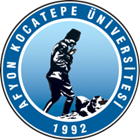 T.C.AFYON KOCATEPE ÜNİVERSİTESİSOSYAL BİLİMLER ENSTİTÜSÜT.C.AFYON KOCATEPE ÜNİVERSİTESİSOSYAL BİLİMLER ENSTİTÜSÜT.C.AFYON KOCATEPE ÜNİVERSİTESİSOSYAL BİLİMLER ENSTİTÜSÜT.C.AFYON KOCATEPE ÜNİVERSİTESİSOSYAL BİLİMLER ENSTİTÜSÜ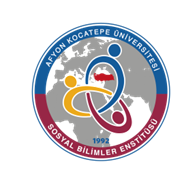 2022-2023 EĞİTİM-ÖGRETİM YILI BAHAR YARIYILI İŞLETME ANABİLİM  DALIÜRETİM YÖNETİMİ VE PAZARLAMA BİLİM DALI TEZLİ YÜKSEK LİSANS PROGRAMI HAFTALIK DERS PROGRAMI(YÜKSEK LİSANS)2022-2023 EĞİTİM-ÖGRETİM YILI BAHAR YARIYILI İŞLETME ANABİLİM  DALIÜRETİM YÖNETİMİ VE PAZARLAMA BİLİM DALI TEZLİ YÜKSEK LİSANS PROGRAMI HAFTALIK DERS PROGRAMI(YÜKSEK LİSANS)2022-2023 EĞİTİM-ÖGRETİM YILI BAHAR YARIYILI İŞLETME ANABİLİM  DALIÜRETİM YÖNETİMİ VE PAZARLAMA BİLİM DALI TEZLİ YÜKSEK LİSANS PROGRAMI HAFTALIK DERS PROGRAMI(YÜKSEK LİSANS)2022-2023 EĞİTİM-ÖGRETİM YILI BAHAR YARIYILI İŞLETME ANABİLİM  DALIÜRETİM YÖNETİMİ VE PAZARLAMA BİLİM DALI TEZLİ YÜKSEK LİSANS PROGRAMI HAFTALIK DERS PROGRAMI(YÜKSEK LİSANS)2022-2023 EĞİTİM-ÖGRETİM YILI BAHAR YARIYILI İŞLETME ANABİLİM  DALIÜRETİM YÖNETİMİ VE PAZARLAMA BİLİM DALI TEZLİ YÜKSEK LİSANS PROGRAMI HAFTALIK DERS PROGRAMI(YÜKSEK LİSANS)2022-2023 EĞİTİM-ÖGRETİM YILI BAHAR YARIYILI İŞLETME ANABİLİM  DALIÜRETİM YÖNETİMİ VE PAZARLAMA BİLİM DALI TEZLİ YÜKSEK LİSANS PROGRAMI HAFTALIK DERS PROGRAMI(YÜKSEK LİSANS)2022-2023 EĞİTİM-ÖGRETİM YILI BAHAR YARIYILI İŞLETME ANABİLİM  DALIÜRETİM YÖNETİMİ VE PAZARLAMA BİLİM DALI TEZLİ YÜKSEK LİSANS PROGRAMI HAFTALIK DERS PROGRAMI(YÜKSEK LİSANS)2022-2023 EĞİTİM-ÖGRETİM YILI BAHAR YARIYILI İŞLETME ANABİLİM  DALIÜRETİM YÖNETİMİ VE PAZARLAMA BİLİM DALI TEZLİ YÜKSEK LİSANS PROGRAMI HAFTALIK DERS PROGRAMI(YÜKSEK LİSANS)GÜNLERGÜNLERGÜNLERGÜNLERGÜNLERGÜNLERGÜNLERGÜNLERSaatPazartesiPazartesiSalıÇarşambaPerşembePerşembeCuma08:30Pazarlama Araştırmaları(Doç. Dr. Ahmet UYAR) - CANLI DERS09:30Pazarlama Araştırmaları(Doç. Dr. Ahmet UYAR) - FORUM10:30Müşteri İlişkileri ve Satış(Prof. Dr. Yusuf KARACA)- CANLI DERSMüşteri İlişkileri ve Satış(Prof. Dr. Yusuf KARACA)- CANLI DERSPazarlama Araştırmaları(Doç. Dr. Ahmet UYAR) - FORUM11:30Müşteri İlişkileri ve Satış(Prof. Dr. Yusuf KARACA) – FORUMMüşteri İlişkileri ve Satış(Prof. Dr. Yusuf KARACA) – FORUMSeminer(Dr. Öğr. Üyesi Ayşe ÖZGÖZ) – CANLI DERS13:00Müşteri İlişkileri ve Satış(Prof. Dr. Yusuf KARACA) – FORUMMüşteri İlişkileri ve Satış(Prof. Dr. Yusuf KARACA) – FORUMSeminer(Dr. Öğr. Üyesi Ayşe ÖZGÖZ)- FORUM14:00Pazarlama Sorunları ve Analizleri(Doç .Dr. Fikret YAMAN) – CANLI DERSMarka Yönetimi ve Araştırmaları(Doç. Dr. Alparslan ÖZMEN) – CANLI DERS15:00Pazarlama Sorunları ve Analizleri(Doç .Dr. Fikret YAMAN) – FORUMMarka Yönetimi ve Araştırmaları(Doç. Dr Alparslan ÖZMEN) - FORUM16:00Pazarlama Sorunları ve Analizleri(Doç .Dr. Fikret YAMAN) – FORUMMarka Yönetimi ve Araştırmaları(Doç. Dr Alparslan ÖZMEN) - FORUM17:00